Adhésion 2023-2024 au club de randonnée pédestre  
Mil’Pat      86190 Vouillé (à retourner à Régis Bregeon avant le 25 Août)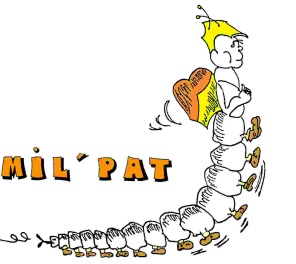 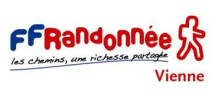 NOM : ………………………………Prénom : ………………………………Date de naissance : _ _ /_ _ / _ _ _ _Adresse : ………………………………………………………………………………….Code postal : _ _ _ _ _     Ville : ……………………………………………………….Adresse électronique : ……………………………………… ………………….Tél. domicile : _ _ _ _ _ _ _ _ _ _               Tél. mobile :   _ _ _ _ _ _ _ _ _ Avez-vous déjà une licence FF Randonnée de l’année en cours ?  OUI – NON (rayer la mention inutile)Si oui, numéro de licence :  ………………………….          Club : ………………….Tarifs :  Licence IRA avec RC et accidents corporels + adhésion au club MIL’PAT :    43,75 € Adhésion seule au club MIL’PAT (déjà licencié FFRandonnée) :    14,50 €Abonnement à Rando- Passion (4 numéros pour 10 €)Soit un total de : …………. € à régler par chèque à l’ordre du MIL’PAT (attention : la somme en chiffres et en lettres doit être identique).L’association peut utiliser tout document audiovisuel sur lequel j’apparais, réalisé pendant nos activités aux fins d’album, diaporama lié à notre activité. J’autorise l’association à diffuser mes coordonnées aux adhérents de l’association* Attestation d ‘honorabilité au verso à remplir et signerImportantPour une première demande de licence : certificat médical de moins d’1 an de non contre- indication à la randonnée obligatoire.Pour un renouvellement de licence : attestation ou certificat médical suivant réponse au questionnaire de santé. Pour une demande d’adhésion au club seule, lorsque vous avez une licence dans un autre club, fournir la copie de licence 2023-2024 obligatoire. Le certificat médical est à renouveler tous les 3 ans même en cas de réponse Non au questionnaire médical.Le questionnaire de santé doit rester en possession de l’adhérentJe soussigné(e)……………………………………. atteste avoir renseigné le questionnaire de santé et avoir :Répondu NON à toutes les questions,Répondu OUI à une ou plusieurs question(s) : dans ce cas, je fournis un certificat médical de non contre-indication à la pratique sportive lors de mon renouvellement de licence.Pour les inscriptions au Rando challenge Expert, le certificat médical est obligatoire.Fait à :  ……………………. le :  .……………………. Signature :       Régis BREGEON                                   mail : regis.bregeon@sfr.fr
      13 Rue des colverts                                 tél : 06 29 92 09 72
      86190 AYRONRAPPEL: les consignes de sécurité et sanitaires  doivent être respectées en fonction de la réglementation en vigueur.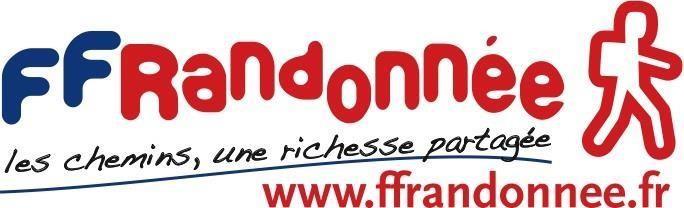 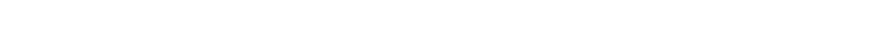 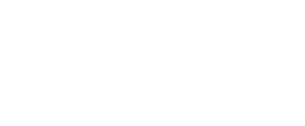 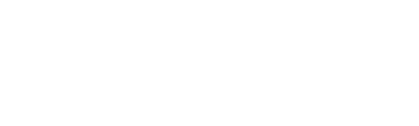 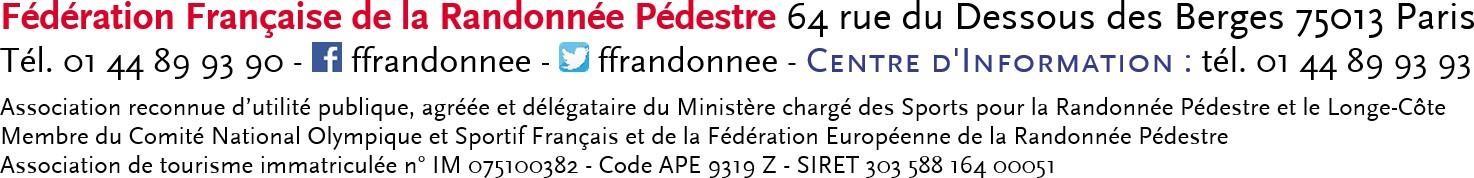 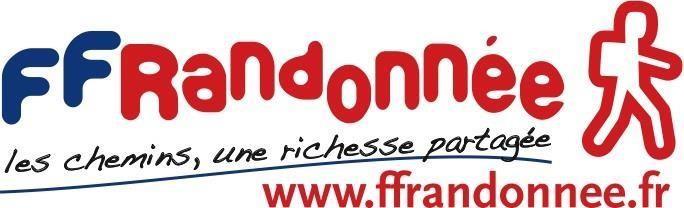 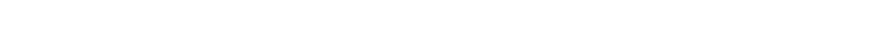 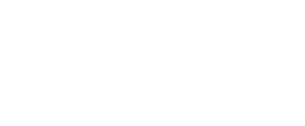 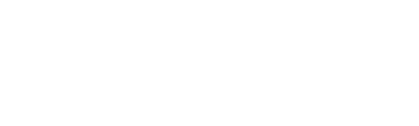 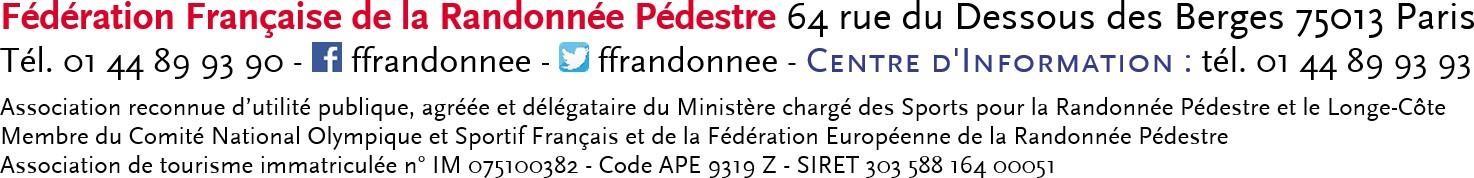 